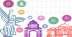 DatosFecha de recepción23/03/2017DatosQuién entregóGrupo Multimedia Lauman, SAPIDatosQuién solicitóGrupo Mulimedia Lauman SAPI, (El Financiero)DatosQuién realizóEl FinancieroDatosQuién patrocinóEl FinancieroDatosQuién ordenóEl FinancieroDatosMedio de publicaciónPeriódico El FinancieroDatosFecha de publicación21/03/2017DatosOriginal/ReproducciónOriginalObjetivoObjetivo(s)Reportar a los lectores de El Financiero como van las preferencias electorales en la contienda para Gobernador de Coahuila rumbo a las elecciones del 4 de junio de 2017, así como otras opiniones del electorado con relevancia periodística.Diseño Muestral  Marco muestralSe utilizó la lista de secciones electorales del estado de Coahuila definida por el Instituto Nacional Electoral (INE), en la cual se distinguen secciones urbanas, mixtas y rurales. A partir de dicho listado se seleccionaron probabilísticamente 70 secciones que sirvieron como puntos de levantamiento y recopilación de información.Diseño MuestralDefinición de la poblaciónLa población objetivo de la encuesta son los electores del estado de Coahuila, por lo cual se utilizó un filtro de selección preguntando si cuentan con credencial para votar vigente. La muestra utilizada en éste estudio fue diseñada para reflejar las características sociodemográficas del electorado del estado de Coahuila.Diseño MuestralProcedimiento de selección de unidadesEn una primera etapa se seleccionaron 70 puntos de levantamiento correspondientes a secciones electorales definidas por el INE. Las secciones electorales fueron ordenadas de mayor a menor de acuerdo al tamaño de su lista nominal de electores y se procedió a una selección de forma aleatoria sistemática. Cada sección electoral tiene una probabilidad de selección proporcional a su tamaño. En la segunda etapa, dentro de cada sección se seleccionaron manzanas de manera aleatoria sistemática. En la tercera etapa se eligieron viviendas de manera aleatoria sistemática dentro de las manzanas previamente seleccionadas. Diseño MuestralProcedimiento de estimaciónPara la estimación de preferencias electorales se utilizaron las siguientes preguntas: “Si hoy hubiera elecciones para Gobernador del estado, ¿por cuál partido votaría usted?” y Si hoy hubiera elecciones para Gobernador del estado, ¿por quién votaría usted?” Para hacer ambas preguntas, se utilizó el método de boleta secreta y urna para mantener la confidencialidad de la intención de voto de los entrevistados. La boleta incluye los logotipos de todos partidos políticos con registro ante el Instituto Electoral de Coahuila así como los nombres de los candidatos que encabezan las coaliciones.Diseño MuestralTamaño y forma de obtención de la muestraEn total se realizaron 910 entrevistas. El criterio de elegibilidad es que fueran adultos con credencial para votar vigente y vivieran en el domicilio seleccionado. La muestra se corrigió posteriormente a su obtención con base a los parámetros poblacionales de sexo, edad y escolaridad, por lo cual los datos contienen un ponderador que refleja esta corrección muestral.Diseño MuestralCalidad de la estimación (confianza y error máximo en la muestra seleccionada para cada distribución de preferencias  o tendencias)Confianza y error máximo implícito en la muestra seleccionada para cada distribución de preferencias o tendencias.  Con un nivel de confianza de 95 por ciento, la encuesta tiene un margen de error teórico de +/-3.2% para el total de los 910 entrevistados.  Diseño MuestralFrecuencia y tratamiento de la no respuestaEn la encuesta, luego de darles la boleta secreta o plantear la pregunta de intención de voto, el 13 por ciento dijo que “no piensa votar” o “no votaría por ninguno”, 4 por ciento respondió́ “voto nulo” y 13 por ciento no contestó la pregunta o dijo “no sé”. En total, sumando esas opciones, el 30 por ciento de los entrevistados no declaró preferencia por alguno de los candidatos. Este porcentaje quedó señalado en la publicación de los resultadosDiseño MuestralTasa general de rechazo general a la entrevistaReportando por un lado el número de negativas a responder o abandono del informante sobre el total de intentos o personas contactadas, y por otro lado, el número de contactos no exitosos sobre el total de intentos del estudio.   La tasa de rechazo a la encuesta fue de 29% para la encuesta,MétodoMétodo de recolección de la informaciónSe empleó un método de entrevistas cara a cara en la vivienda de cada entrevistado.MétodoFecha de recolección de la información3 al 6 de marzo de 2017.MétodoCuestionario ó instrumentos de captación utilizados para generar la información publicada (fraseo)El cuestionario empleado para la encuesta incluye las pregunta de intención de voto para Gobernador tanto por partido como candidato. Las preguntas planteadas son: “Si hoy hubiera elecciones para Gobernador del estado, ¿por cuál partido votaría usted?” y “Si hoy hubiera elecciones para Gobernador del estado, ¿por quién votaría usted?”. Las preguntas adicionales se realizaron con el fraseo tal cual aparece en la publicación.  ProcesamientoForma de procesamiento, estimadores e intervalos de confianzaLos resultados sobre preferencia electoral se basan en las respuestas de 910 entrevistados con credencial para votar. Los porcentajes se derivan del conteo directo de votos en las boletas. Con un nivel de confianza de 95 por ciento, el margen de error de la encuesta para los resultados totales es de +/- 3.2 por ciento.ProcesamientoDenominación del software utilizado para el procesamientoLa captura de información de la encuesta se preparó en Excel y se puede procesar y analizar en cualquier paquete estadístico.  ProcesamientoBase de datos electrónico (Sí/No)Se adjunta a este documento el archivo de datos en Excel correspondiente a las variables de la encuesta en la publicación del 21 de marzo de 2017.Principales ResultadosINTENCION DE VOTO  Si hoy hubiera elecciones para Gobernador de Coahuila, ¿por quién votaría?   Si hoy hubiera elecciones para gobernador del estado, ¿por quién votaría usted? (%EFECTIVO)                                                                                                         DIC 16 MAR 17Guillermo Anaya, PAN-UDC-PPC-PES                                           40 30 Miguel Riquelme, PRI-PVEM-PANAL-PSI-PJ-PCP-PRC                36 41Mary Telma G., PRD                                                                           2 4 José A. Perez, PT                                                                              NP 2 Armando Guadiana Tijerina, MORENA                                        10 16 Javier Guerrero, Independiente                                                     12 5 Luis H. Salinas, Independiente                                                       NP 2Autoría y FinanciamientoLogotipo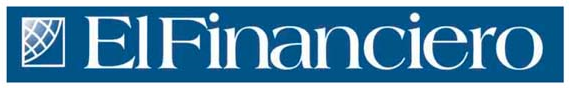 Autoría y FinanciamientoPersona física o moral:MoralAutoría y FinanciamientoNombre del Representante:David Arturto Rocha GarcíaAutoría y FinanciamientoDomicilioGuillermo González Camarena 600, Santa Fé, Álvaro Obregón, C.P. 01210, Ciudad de MéxicoAutoría y FinanciamientoTeléfono1579-7000Autoría y FinanciamientoCorreo electrónico:encuestas@elfinanciero.com.mxAutoría y FinanciamientoRecursos Aplicados  Monto Total($)$157,327.59 (más IVA)Autoría y FinanciamientoCopatrocinadores (Sí/No)NoAutoría y FinanciamientoFactura (Sí/No Aplica)SiRespaldo profesionalAsociación a la que pertenece:No aplicaRespaldo profesionalEstudios en la materia/Documentación que acredite especializaciónNo aplicaRespaldo profesionalEntregó medio impreso y magnético Sí/NoSíCumplimientoCumple con los criterios de carácter científicoSíCumplimientoEntregó en Tiempo -cinco días naturales después de su publicación(Sí/No)Sí